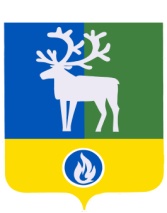 БЕЛОЯРСКИЙ РАЙОНХАНТЫ-МАНСИЙСКИЙ АВТОНОМНЫЙ ОКРУГ – ЮГРААДМИНИСТРАЦИЯ БЕЛОЯРСКОГО РАЙОНАКОМИТЕТ ПО ФИНАНСАМ И НАЛОГОВОЙ ПОЛИТИКЕ АДМИНИСТРАЦИИ БЕЛОЯРСКОГО РАЙОНАПРОЕКТРАСПОРЯЖЕНИЕот    апреля 2023 года                                                                                                          №    – рО внесении изменения в Перечень главных администраторов доходов бюджета сельского поселения КазымВ соответствии с Бюджетным кодексом Российской Федерации                                          от 31 июля 1998 года № 145-ФЗ, приказом Министерства финансов Российской Федерации от 17 мая 2022 года № 75н «Об утверждении кодов (перечней кодов) бюджетной классификации Российской Федерации на 2023 год (на 2023 год и на плановый период 2024 и 2025 годов)», Положением о порядке и сроках внесения изменений в Перечень главных администраторов доходов бюджета сельского поселения Казым, утвержденным постановлением администрации сельского поселения Казым от 23 декабря 2021 года                 № 109 «Об утверждении Перечня главных администраторов доходов бюджета сельского поселения Казым»:1. Внести изменение в Перечень главных администраторов доходов бюджета сельского поселения Казым, утвержденный постановлением администрации сельского поселения Казым от 23 декабря 2021 года № 109 «Об утверждении Перечня главных администраторов доходов бюджета сельского поселения Казым», изложив в новой редакции наименование следующего кода бюджетной классификации доходов бюджета, администрируемого администрацией сельского поселения Казым:2. Контроль за выполнением распоряжения возложить на заместителя председателя Комитета по финансам и налоговой политике администрации Белоярского района по доходам. 3. Настоящее распоряжение вступает в силу с момента подписания.Заместитель главы Белоярского района,председатель Комитета по финансам и налоговой политике администрации Белоярского района                                                                        И.А. Плохих   			    				«Код классификации доходов бюджетаКод классификации доходов бюджетаНаименование главного администратора доходов бюджета, наименование кода вида (подвида) доходов бюджетаКод главного администратора доходов бюджетаКод вида (подвида) доходов бюджетаНаименование главного администратора доходов бюджета, наименование кода вида (подвида) доходов бюджета6501 17 15030 10 2000 150Инициативные платежи, зачисляемые в бюджеты сельских поселений (реализация инициативного проекта «Продолжение благоустройства центральной площади сельского поселения Казым (площадь перед школой «Ручаты йош»)»)».